Mercredi 1er avril℗ : pour vous, parents, conseils.Tableau des nombres : 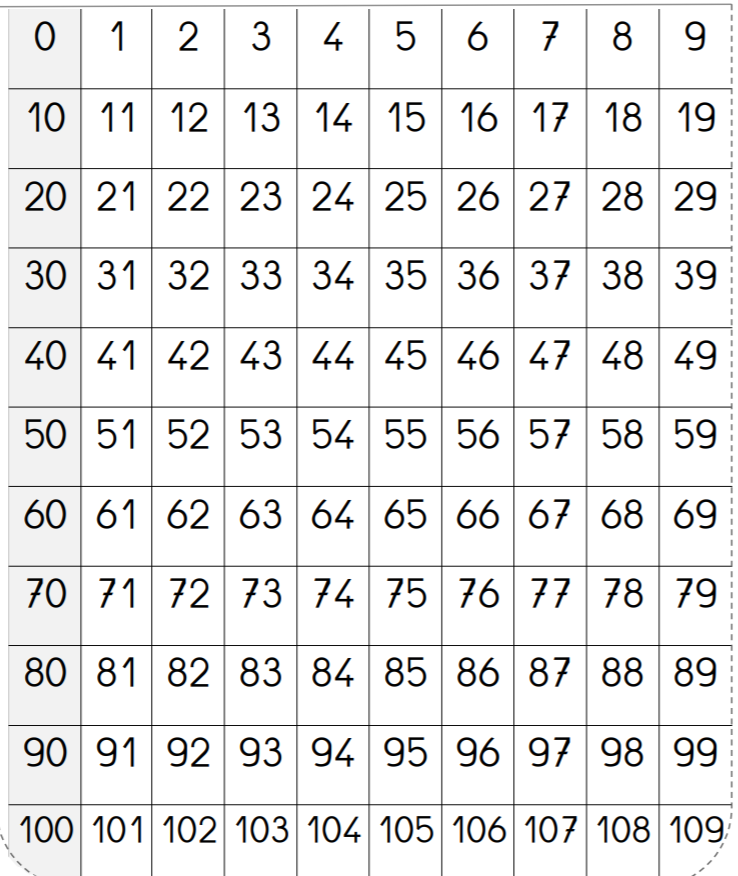 L’élève : Les parents :Dans son cahier orange, écrire la date en bleu à 5 carreaux de la marge et souligner en rouge. ℗ donner un modèle de la date si besoinDans son cahier orange, écrire la date en bleu à 5 carreaux de la marge et souligner en rouge. ℗ donner un modèle de la date si besoin+   ou   -Observations, remarquesLecture- écrire le titre à 5 carreaux : Rituel de lecture (dans le cahier orange), réponds à la question dans ton cahier.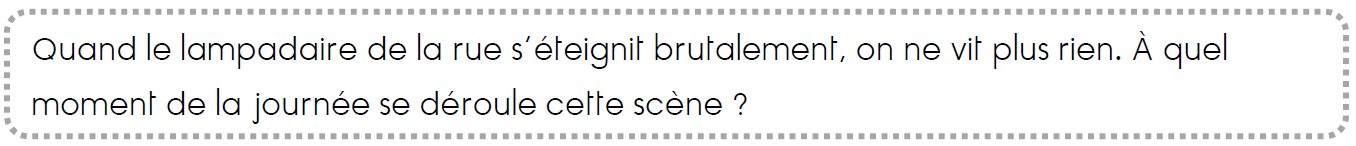 Ecriture du jour- écrire le titre à 5 carreaux : Ecriture (dans le cahier orange)- recopier la consigne fais ce qui est demandé :Écris 3 phrases qui décrivent chacune une action que tu peux faire dans la salle de bain.GrammaireOrthographe- écrire le titre à 5 carreaux : Orthographe (dans le cahier orange)- Copier 4 fois chaque mot dans le cahier orange : un album, le cou, couperEcrire sans modèle ces 3 mots. ℗ vérifier que votre enfant ait mémorisé les 3 mots- écrire le titre : Grammaire (dans le cahier orange)- relire le verbe être au présent, essayer de le mémoriser (dans le cahier orange normalement)- faire l’exercice dans le cahier orange : Complète chaque phrase avec le pronom personnel qui convient : ____ sommes à la mer.____ êtes en retard._____ sont heureux.La nuit, _____ es en pyjama.______ suis en avance.- Imprimer ou recopier, et découper les cartes du petit jeu sur le verbe être (en pièce jointe).Votre enfant doit associer deux cartes ensemble (une carte pronom personnel et une carte verbe). Cela va permettre de mémoriser, en manipulant, ce verbe être.Mathématiques- à l’oral : compte de 2 en 2 en partant de 0 et jusqu’à 100.℗ Vous pouvez leur présenter un tableau des nombres pour aider si besoin (ci-dessous)- écrire le titre : Géométrie (dans le cahier orange)- Trace avec une règle et un crayon de papier (dans ton cahier orange) : un carré, un rectangle et un triangle. Écris le nom de la figure sous chaque figure.Arts visuelsSi vous voulez fabriquer des poissons d’avril en origami (pliage), voici une petite vidéo pour vous aider : https://www.hugolescargot.com/activites-enfants/origamis-et-pliages/47621-poisson-en-origami-pliage-papier/